Mar KostiantynExperience:Documents and further information:Project cargoes, Heavy lifts, Containers, yachts etc., bulkheads  tweendeck pontoons experience, There are positive reviews, recommendation on rank of Master.Dutch,Germans,Romanians, Filipinos, Cubans, Burmese, Trinidadians crew.DUTCH documentsPreferable 3 month (and less) contract.Position applied for: Chief OfficerDate of birth: 31.03.1977 (age: 40)Citizenship: UkraineResidence permit in Ukraine: NoCountry of residence: UkraineCity of residence: KyivPermanent address: KievContact Tel. No: +38 (050) 606-06-78E-Mail: Marko77@ukr.netU.S. visa: NoE.U. visa: NoUkrainian biometric international passport: Not specifiedDate available from: 01.11.2014English knowledge: GoodMinimum salary: 6700 $ per monthPositionFrom / ToVessel nameVessel typeDWTMEBHPFlagShipownerCrewingChief Officer29.04.2014-18.08.2014Industrial MerchantMulti-Purpose Vessel10050MAK5650DutchCFLGlobalChief Officer14.09.2013-04.01.2014Industrial MoreMulti-Purpose Vessel10050MAK5650DutchCFLGlobalChief Officer12.01.2013-06.04.2013AustraliaborgMulti-Purpose Vessel17350Wartsila11870DutchWagenborg Shipping B.V.TopsailChief Officer05.08.2012-10.12.2012UAL BodewesMulti-Purpose Vessel8250MAK4077DutchNescos B.BVGlobalChief Officer06.09.2011-26.01.2012Rickmers YokohamaHeavy Lift Vessel17300Wartsila11870LiberiaMS"Lolland" Schiffahrts Gmbh&CoGretimybe/LTChief Officer28.10.2010-24.02.2011SjardHeavy Lift Vessel17500MAN B&W6S46MC-C9618A&BBriese Schiffahrts Gmbh&CoBriese Swallow SevastopolChief Officer09.11.2009-07.03.2010JanaMulti-Purpose Vessel8900MAK8M325150A&BIntersee/GermanyAskoldas/LTChief Officer15.02.2009-27.07.2009RebeccaMulti-Purpose Vessel10500MAK9M325870A&BIntersee/GermanyAskoldas/LTChief Officer02.02.2007-05.11.2008Orel-2General Cargo31041400UkraineUkrshipping&mdash;Chief Officer02.03.2006-13.07.2006Orel-4General Cargo31041400UkraineUkrshipping&mdash;Chief Officer02.11.2005-11.02.2006Orel-3General Cargo31041400UkraineUkrshipping&mdash;Chief Officer12.04.2005-08.08.2005Orel-2General Cargo31041400UkraineUkrshipping&mdash;Chief Officer02.12.2004-06.03.2005Orel-1General Cargo31041400UkraineUkrshipping&mdash;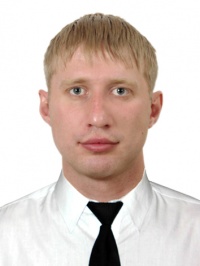 